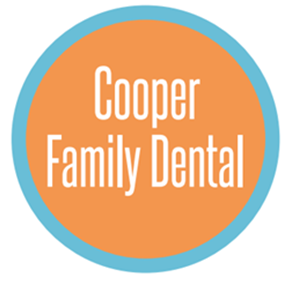 NOTICE OF PRIVACY PRACTICESTHIS NOTICE DESCRIBES HOW MEDICAL INFORMATION ABOUT YOU MAY BE USED AND DISCLOSED AND HOW YOU CAN GET ACCESSTO THIS INFORMATION. PLEASE REVIEW THIS CAREFULLY.The health insurance portability & accountability act of 1996(“HIPAA”) is a federal program that requires all medical records and other individually identifiable health information used or disclosed by us in any form, whether electronically, on paper, or orally, are kept properly confidential . This act gives you, the patient, significant new rights to understand and control how your health information is used. HIPAA provides penalties for covered entities that misuse personal health information. As required by HIPPA, we have prepared this explanation of how we are required to maintain the privacy of your health information and how we may use and disclose your health information. If you sign a consent form, we may use and disclose your medical records only for each of the following purposes:Treatment means providing, coordinating, or managing healthcare and related services by one or more healthcare providers. An example of this would include teeth cleaning services.Payment means such activities as obtaining reimbursement for services, confirming coverage, billing or collection activities, and utilization review. An example of this would be sending a bill for your visit to your insurance company for payment.Healthcare operations including the business aspects of running out practice, such as conducting quality assessment and improvement activities, auditing functions, cost management analysis, and customer service. An example would be an internal quality assessment review. We may also create and distribute de-identified health information by removing all references to individually identifiable information.We may, without prior consent, use or disclose protected health information to carry out treatment, payment, or healthcare operations in the following circumstances:In emergency treatment situations, if we attempt to obtain such consent as soon as reasonably practicable after the delivery of such treatment. If we are required by law to treat you, and we attempt to obtain consent; or if we attempt to obtain your consent but are unable to do so due to substantial barriers to communicating with you, and we determine that in our professional judgement, your consent is clearly inferred from the circumstances.We may contact you to provide appointment reminders or information about treatment alternatives or other health related benefits and services that may be of interest to you. Any other uses and disclosures will be made only with your written authorization. You may revoke such authorization in writing and we are required to honor and abode by that written request, expect to the extent that we have already taken actions relying on your authorization. You have the following rights with respect to your protected health information, which you can exercise by presenting a written request to the Privacy Officer:The right to request restrictions on certain uses and disclosures of protected health information, including those related to disclosures to family members, other relatives, close personal friends, or any other person identified by you. We are, however, not required to agree to a requested restriction. If we do agree to a restriction, we must abide by it unless you agree in writing to remove it.The right to agree to reasonable requests to receive confidential communications of protected health information from us by alternative means or at alternative locations. The right to inspect and copy your protected health information.The right to amend your protected health information.The right to receive an accounting of disclosures of protected health information.The right to obtain a paper copy of this notice from us upon request.We are required by law to maintain the privacy of your protected health information and to provide you with a notice of our legal duties and privacy practices with respect to protected health information. This notice is effective as of May 10, 2010 and we are required to abide by the terms of the notice of privacy practices currently in effect. We reserve the right to change the terms of notice of privacy practices and to make the new notice provisions effective for all protected health information that we maintain. We will post and you may request a written copy of a revised notice of privacy of practices from this office. You have recourse if  you feel that your privacy protections have been violated. You have the right to file a formal, written complaint with us at the address below, or with the Department of Health and Human Services, Office of civil rights, about violations of the provisions of this notice or the policies and procedures of our office. We will not retaliate against you for filling a complaint.I do NOT authorize any information to be discussed with any family members or friends.I authorize information about treatment or appointments to be discussed with following person(s) :_______________________________________________________________________________Patient Signature or responsible party 						Date This rize information about treatment or appointments to be discussed with following peron(s) :an Services, Office of civil ri